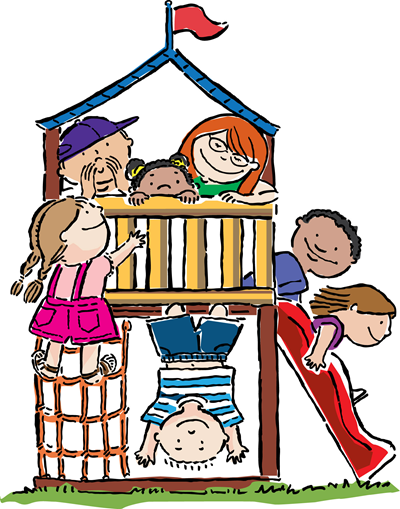 We provide opportunities for each child’s individual growth in the following areas:· Cognitive - Explore and learn   				· Physical - Our bodies are amazing!· Emotional - How to share feelings			· Social - Spending time with friends· Spiritual - God loves me!Our Redeemer’s Preschool, established in 1999, is staffed by experienced teachers who hold degrees in education and are devoted to positive early childhood learning.                Registration								                Questions? To enroll return completed registration form                                                                  Please call us at 406-442-7842 x 20 or contactwith $100 Supply Fee to:							             us at preschool@ourredeemerlives.org              		Our Redeemer’s Preschool              		3580 N. Benton Ave             		 	Helena, MT 59602 ORLP accepts students of any race, color, and national or ethnic origin. Things to Know…Children are placed according to their age as of September 10, 2021Children should be potty-trained, or working toward self-sufficiency with bathroom needs.Family orientation meetings will be held in August - be watching your mail.We offer a $5/month discount for families with more than one child enrolled, and for preschool board members.The Supply Fee is due when registering and covers all classroom supplies (this breaks down to about $11/month).  The Supply Fee is non-refundable, unless your child cannot be placed in desired class.Volunteer days are required in the Three -  and Four - year - old classes. They are a wonderful opportunity to participate in your child’s education (as well as a great help to the teacher).Should withdrawal become necessary, we require a 30 - day written notice. Classes start the week after Labor Day and then follow the Helena School District calendar (with a few exceptions).We offer an optional add-on Lunch Bunch program for all students.  Sign ups for this program will be held during orientation in August.   A day at preschool…We strive to provide each child with the opportunity to be actively involved in their learning through play, exploration, and hands-on experiences.  Our class sizes are small, which enables us to provide a safe, nurturing atmosphere. A typical day includes:Circle timeArt/craft projectsMusic and movement activitiesLearning centers/free playSnackOutdoor/nature playLiteracy activities and story timeWeekly chapel timeAmple opportunities to practice friendship, social, and school skills                                   Throughout the year….We also offer enrichment activities for our students and their families. These may include:Music/Movement enrichmentLiteracy events/Bookmobile visitsSpanish instructionScience enrichmentField trips/Neighborhood outreachGuest speakers and instructorsFamily gatherings and mealsChristmas programs Art showClass Offerings 2021-2022Three-Year-Old ClassesChild must be 3 by Sept. 10, 2021à Monday and Wednesday 8:45 - 11:00 a.m.à Tuesday and Thursday8:45 - 11:00 a.m.Tuition- $130/monthSupply Fee- $100 due at registrationSkill development will be emphasized in the following areas:· Colors and Shapes· Introduction to Alphabet· Counting to 10 and above· Verbal skills/friendship skills· Coloring, gluing, cutting activities· Gross motor activities· Group participation· Good manners· Self-care· Following directions· Development of the teacher/child relationship· Appropriate classroom behaviorParents are asked to volunteer in the classroom about once a month. This provides a good opportunity to participate in your child’s educational experience.Four-Year-Old Classes Child must be 4 by Sept. 10, 2021à Monday, Tuesday, Thursday8:40 - 11:10a.m.à Monday, Tuesday ,Thursday12:15-2:45 p.m.Tuition- $170/monthSupply Fee- $100 due at registrationSkill development will be emphasized in the following areas:· Introduction to letter recognition and letter sounds· Numbers 0-10 (recognition/value)· Counting to 20 and above· Coloring, gluing and cutting activities· Verbal skills· Group participation· Good manners· Friendship skills· Self-care· Gross & Fine Motor skills· Following directions· Appropriate classroom behavior Parents are asked to volunteer in the classroom about once a month. This provides a good opportunity to participate in your child’s educational experience.Pre-Kindergarten ClassesChild must be 4 by Sept. 10, 2021à Monday through Thursday8:20 - 11:20 am à Monday through Thursday 12:00 - 3:00 pmTuition- $235/monthSupply Fee- $100 due at registration Skill development will be emphasized in the following areas:· Letter recognition and letter sound        development· Number concepts· Math skills· Science concepts· Writing, coloring, gluing and cutting· Communication skills· Good manners· Friendship skills· Self-care· Gross & Fine Motor skills· Ability to work independently · Cooperation in a group setting· Appropriate classroom behaviorVolunteer days are available but are not mandatory. 